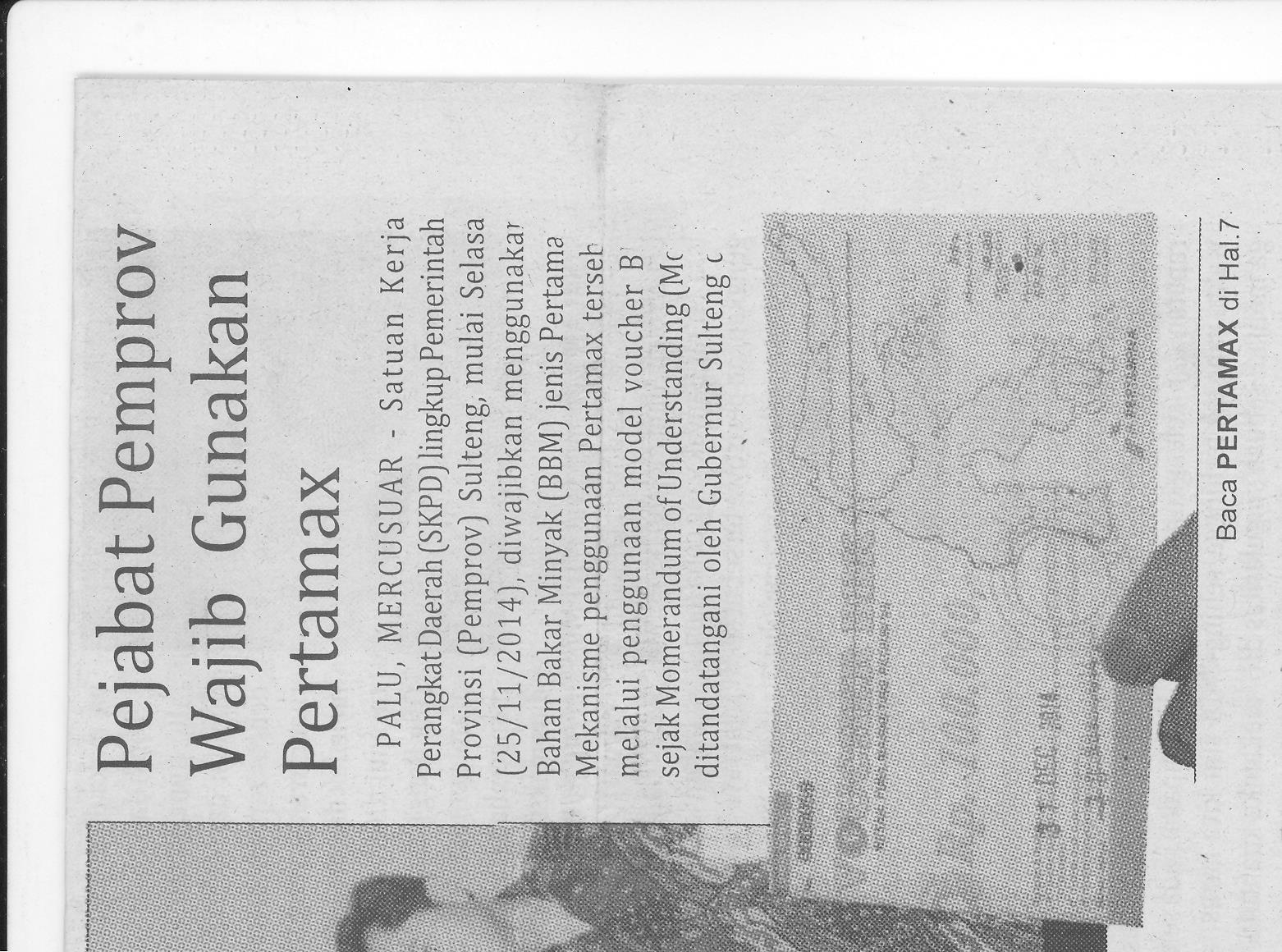 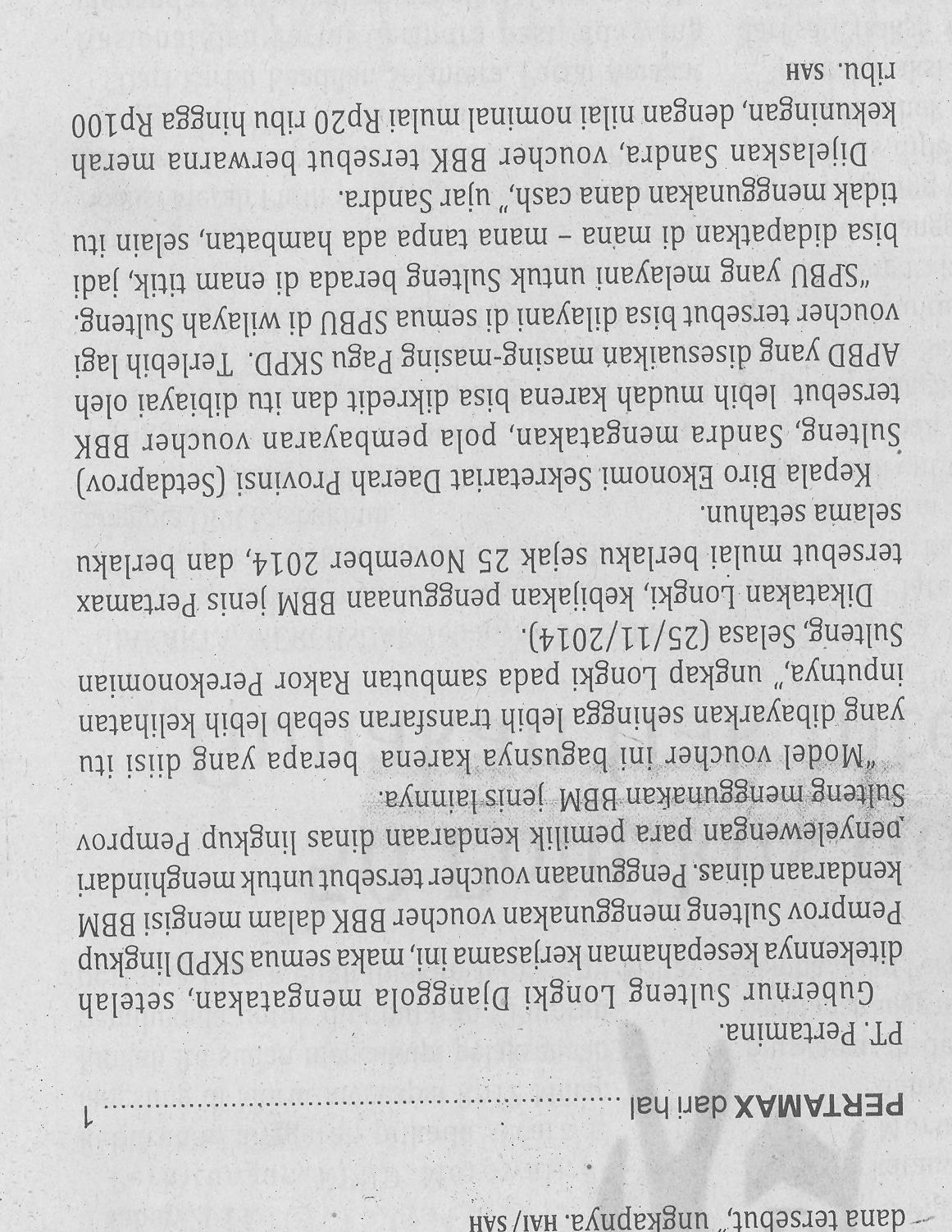 Harian    :MercusuarKasubaudSulteng IHari, tanggal:Selasa, 25 November 2014KasubaudSulteng IKeterangan:KasubaudSulteng IEntitas:ProvinsiKasubaudSulteng I